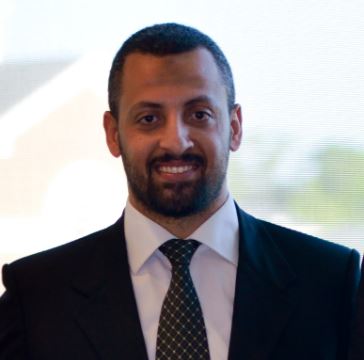 الدكتور / هيثم حسين محمد محمدالدكتور / هيثم حسين محمد محمدالدكتور / هيثم حسين محمد محمدمدرس بقسم طب الحيوان، كلية الطب البيطرى، جامعة أسيوطمدرس بقسم طب الحيوان، كلية الطب البيطرى، جامعة أسيوطمدرس بقسم طب الحيوان، كلية الطب البيطرى، جامعة أسيوط